    Colegio República Argentina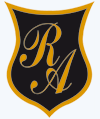 O’Carrol  # 850-   Fono 72- 2230332                    Rancagua     EDUCACIÓN FÍSICA 1°  SEMANA 4Asignatura:  Educación Física          Fecha: 6 al 10 de abril      Curso: 1° básico A – B – CIntroducción: El trabajo se realizará en casa dentro de ella o en el exterior, utilizando recursos del hogar. Debe ser apoyado y supervisado por su apoderado, el objetivo es que las estudiantes realicen actividades donde refuercen habilidades motrices, coordinación y equilibrio. OA: Demostrar habilidades motrices básicas de locomoción y estabilidad a través de una variedad de juegos y actividades deportivas demostrando disposición a mejorar su condición física.Contenidos: Habilidades motrices básicas (coordinación, equilibrio, saltar, caminar, etc.)Se recomienda trabajar observando videos como apoyo visual, ingresando a los siguientes links: https://www.youtube.com/watch?v=3e6f14CqlAchttps://www.youtube.com/watch?v=yuZeQGjFu6s